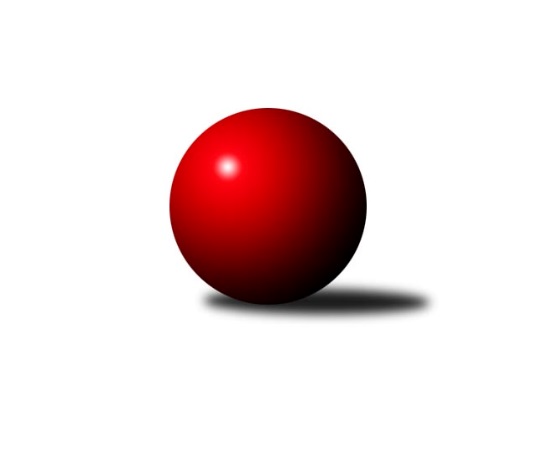 Č.4Ročník 2021/2022	26.9.2021Nejlepšího výkonu v tomto kole: 3672 dosáhlo družstvo: TJ Valašské MeziříčíInterliga 2021/2022Výsledky 4. kolaSouhrnný přehled výsledků:KK Ježci Jihlava	- KK Tatran Sučany	8:0	       kontumačně		25.9.SKK Rokycany	- TJ Slavoj Veľký Šariš	6:2	3606:3464	17.0:7.0	25.9.TJ Sokol Husovice-Brno	- ŠKK Trstená Starek	6:2	3592:3534	13.0:11.0	25.9.TJ Rakovice	- TJ Valašské Meziříčí	2:6	3469:3672	9.0:15.0	25.9.KK Slavoj Praha	- TJ Slavoj Veľký Šariš	5:3	3554:3536	12.0:12.0	26.9.Tabulka družstev:	1.	SKK Rokycany	3	3	0	0	17.0 : 7.0 	46.5 : 25.5 	 3698	6	2.	ŠK Železiarne Podbrezová	4	3	0	1	24.0 : 8.0 	64.0 : 32.0 	 3798	6	3.	TJ Valašské Meziříčí	4	3	0	1	21.0 : 11.0 	65.0 : 31.0 	 3641	6	4.	KK Slavoj Praha	5	3	0	2	22.0 : 18.0 	63.5 : 56.5 	 3572	6	5.	TJ Slavoj Veľký Šariš	4	2	0	2	17.0 : 15.0 	43.0 : 53.0 	 3492	4	6.	TJ Sokol Husovice-Brno	4	2	0	2	16.0 : 16.0 	51.0 : 45.0 	 3548	4	7.	ŠKK Trstená Starek	2	1	0	1	8.0 : 8.0 	25.0 : 23.0 	 3486	2	8.	TJ Lokomotíva Vrútky	3	1	0	2	9.0 : 15.0 	31.5 : 40.5 	 3562	2	9.	KK Ježci Jihlava	4	1	0	3	14.0 : 18.0 	55.0 : 41.0 	 3408	2	10.	TJ Rakovice	4	1	0	3	9.0 : 23.0 	22.5 : 73.5 	 3517	2	11.	KK Tatran Sučany	3	0	0	3	3.0 : 21.0 	13.0 : 59.0 	 3403	0Podrobné výsledky kola:	 KK Ježci Jihlava		8:0		KK Tatran Sučanyrozhodčí: Vacková ŠárkaKONTUMACE	 SKK Rokycany	3606	6:2	3464	TJ Slavoj Veľký Šariš	Jan Endršt	147 	 139 	 157 	167	610 	 3:1 	 579 	 160	134 	 142	143	Richard Kucko	Pavel Honsa	159 	 144 	 133 	128	564 	 1:3 	 598 	 152	149 	 148	149	Tomáš Rohaľ	Miroslav Šnejdar ml.	162 	 147 	 151 	155	615 	 3:1 	 595 	 143	170 	 145	137	Radoslav Foltín	Michal Jirouš	153 	 161 	 160 	172	646 	 4:0 	 566 	 126	125 	 154	161	Peter Peregrin	Daniel Neumann	151 	 153 	 136 	145	585 	 2:2 	 597 	 145	167 	 142	143	Marek Olejňák *1	Roman Pytlík	160 	 149 	 153 	124	586 	 4:0 	 529 	 132	139 	 136	122	Erik Šaršalarozhodčí: Vavřička Jiřístřídání: *1 od 61. hodu Miroslav HliviakNejlepší výkon utkání: 646 - Michal Jirouš	 TJ Sokol Husovice-Brno	3592	6:2	3534	ŠKK Trstená Starek	Zdeněk Vymazal	135 	 153 	 152 	171	611 	 3:1 	 589 	 155	145 	 142	147	Marek Juris	Libor Škoula	152 	 153 	 151 	158	614 	 2:2 	 604 	 149	159 	 134	162	Mikolaj Konopka	David PlŠek	140 	 142 	 127 	158	567 	 0:4 	 623 	 159	169 	 133	162	Michal Szulc	Tomáš ŽiŽlavskÝ	143 	 135 	 132 	137	547 	 2:2 	 549 	 133	137 	 122	157	Marek Štefančík	Michal Šimek	147 	 146 	 159 	147	599 	 2:2 	 590 	 160	131 	 141	158	Peter Šibal	Petr Hendrych	162 	 168 	 165 	159	654 	 4:0 	 579 	 152	136 	 142	149	Martin Starekrozhodčí: Gabrhel KarelNejlepší výkon utkání: 654 - Petr Hendrych	 TJ Rakovice	3469	2:6	3672	TJ Valašské Meziříčí	Šimon Magala	126 	 132 	 149 	138	545 	 1:3 	 635 	 146	189 	 143	157	Michal Markus	Lukáš Nesteš	137 	 144 	 129 	131	541 	 2:2 	 552 	 153	132 	 149	118	Jiří Mrlík	Richard Varga	146 	 128 	 147 	132	553 	 1:3 	 621 	 160	154 	 142	165	Ondřej Topič	Peter Magala	157 	 149 	 150 	160	616 	 2:2 	 608 	 139	164 	 154	151	Dalibor Jandík	Boris Šintál	164 	 162 	 148 	156	630 	 3:1 	 598 	 134	152 	 165	147	Tomáš Cabák	Marcel Ivančík	148 	 140 	 144 	152	584 	 0:4 	 658 	 182	157 	 155	164	Rostislav Goreckýrozhodčí: Nejlepší výkon utkání: 658 - Rostislav Gorecký	 KK Slavoj Praha	3554	5:3	3536	TJ Slavoj Veľký Šariš	Zdeněk Gartus	148 	 167 	 160 	183	658 	 4:0 	 532 	 126	130 	 131	145	Richard Kucko	Petr Pavlík	143 	 137 	 139 	147	566 	 1:3 	 614 	 181	141 	 151	141	Tomáš Rohaľ	František Rusín	144 	 150 	 159 	132	585 	 2:2 	 571 	 157	144 	 133	137	Peter Peregrin	Josef Dvořák	139 	 139 	 149 	145	572 	 0:4 	 654 	 159	161 	 151	183	Marek Olejňák	Jaroslav Hažva	154 	 146 	 170 	146	616 	 3:1 	 565 	 158	133 	 133	141	Miroslav Hliviak	Michal Koubek	124 	 150 	 149 	134	557 	 2:2 	 600 	 151	148 	 145	156	Radoslav Foltínrozhodčí: Novotný JiříNejlepší výkon utkání: 658 - Zdeněk GartusPořadí jednotlivců:	jméno hráče	družstvo	celkem	plné	dorážka	chyby	poměr kuž.	Maximum	1.	Jan Bína 	ŠK Železiarne Podbrezová	663.83	418.7	245.2	0.0	3/3	(674)	2.	Rostislav Gorecký 	TJ Valašské Meziříčí	653.67	412.3	241.3	0.3	3/3	(681)	3.	Erik Kuna 	ŠK Železiarne Podbrezová	648.67	407.5	241.2	0.8	3/3	(725)	4.	Jaroslav Hažva 	KK Slavoj Praha	636.50	405.3	231.2	0.5	2/2	(677)	5.	Michal Jirouš 	SKK Rokycany	633.75	405.8	228.0	1.5	2/2	(646)	6.	Petr Hendrych 	TJ Sokol Husovice-Brno	632.00	406.8	225.3	1.0	2/2	(654)	7.	Jiří Veselý 	ŠK Železiarne Podbrezová	631.33	388.0	243.3	0.7	3/3	(660)	8.	Peter Nemček 	ŠK Železiarne Podbrezová	627.83	408.5	219.3	1.0	3/3	(657)	9.	Ondřej Topič 	TJ Valašské Meziříčí	626.00	403.3	222.7	1.0	3/3	(641)	10.	Boris Šintál 	TJ Rakovice	624.00	399.0	225.0	0.5	1/1	(630)	11.	Zdeněk Gartus 	KK Slavoj Praha	624.00	402.8	221.3	0.5	2/2	(658)	12.	Milan Tomka 	TJ Lokomotíva Vrútky	623.67	390.7	233.0	2.0	3/3	(641)	13.	Marián Ruttkay 	TJ Lokomotíva Vrútky	621.33	411.0	210.3	3.3	3/3	(664)	14.	Jan Endršt 	SKK Rokycany	620.50	410.8	209.8	2.0	2/2	(660)	15.	Miroslav Šnejdar  ml.	SKK Rokycany	619.50	412.8	206.8	0.8	2/2	(633)	16.	Bystrík Vadovič 	ŠK Železiarne Podbrezová	618.83	400.5	218.3	1.5	3/3	(646)	17.	Daniel Neumann 	SKK Rokycany	618.25	389.0	229.3	1.3	2/2	(639)	18.	Michal Szulc 	ŠKK Trstená Starek	614.50	399.5	215.0	2.0	2/2	(623)	19.	Petr Dobeš  ml.	KK Ježci Jihlava	613.00	399.7	213.3	2.0	3/3	(645)	20.	Roman Pytlík 	SKK Rokycany	611.50	392.8	218.8	2.0	2/2	(631)	21.	Tomaš Pašiak 	ŠK Železiarne Podbrezová	607.00	406.0	201.0	2.0	3/3	(631)	22.	Peter Magala 	TJ Rakovice	606.50	399.5	207.0	0.5	1/1	(616)	23.	Zdeněk Vymazal 	TJ Sokol Husovice-Brno	605.00	394.3	210.8	1.5	2/2	(611)	24.	Radoslav Foltín 	TJ Slavoj Veľký Šariš	598.50	390.5	208.0	2.5	3/3	(605)	25.	Peter Marček 	TJ Lokomotíva Vrútky	598.33	382.7	215.7	2.3	3/3	(687)	26.	Roman Bukový 	KK Tatran Sučany	598.00	396.0	202.0	2.0	1/1	(598)	27.	Tomáš ŽiŽlavskÝ 	TJ Sokol Husovice-Brno	597.50	383.8	213.8	2.5	2/2	(632)	28.	Tomáš Juřík 	TJ Valašské Meziříčí	597.50	385.0	212.5	4.0	2/3	(628)	29.	Marcel Ivančík 	TJ Rakovice	596.50	387.0	209.5	1.5	1/1	(609)	30.	Dalibor Jandík 	TJ Valašské Meziříčí	594.33	376.3	218.0	1.3	3/3	(608)	31.	Tomáš Cabák 	TJ Valašské Meziříčí	594.33	384.3	210.0	1.3	3/3	(626)	32.	Mikolaj Konopka 	ŠKK Trstená Starek	594.00	392.5	201.5	1.0	2/2	(604)	33.	Petr Pavlík 	KK Slavoj Praha	593.67	389.8	203.8	5.3	2/2	(608)	34.	Tomáš Rohaľ 	TJ Slavoj Veľký Šariš	592.00	392.7	199.3	1.5	3/3	(614)	35.	Ján Vyletel 	KK Tatran Sučany	587.00	385.0	202.0	2.0	1/1	(587)	36.	Michal Koubek 	KK Slavoj Praha	583.83	388.8	195.0	2.8	2/2	(610)	37.	Daniel Braun 	KK Ježci Jihlava	583.00	386.7	196.3	2.3	3/3	(636)	38.	Libor Škoula 	TJ Sokol Husovice-Brno	582.00	385.0	197.0	3.0	2/2	(614)	39.	Miroslav Ruttkay 	TJ Lokomotíva Vrútky	579.00	386.0	193.0	4.3	3/3	(606)	40.	Robin Parkan 	KK Ježci Jihlava	576.33	384.7	191.7	1.0	3/3	(591)	41.	Jiří Mrlík 	TJ Valašské Meziříčí	576.00	375.0	201.0	0.0	2/3	(600)	42.	Peter Peregrin 	TJ Slavoj Veľký Šariš	575.50	385.8	189.7	4.7	3/3	(590)	43.	Peter Šibal 	ŠKK Trstená Starek	575.00	367.0	208.0	0.0	2/2	(590)	44.	Peter Adamec 	KK Tatran Sučany	572.00	361.0	211.0	3.0	1/1	(572)	45.	Richard Varga 	TJ Rakovice	571.00	374.0	197.0	1.0	1/1	(589)	46.	Miroslav Hliviak 	TJ Slavoj Veľký Šariš	570.25	376.3	194.0	0.8	2/3	(589)	47.	Šimon Magala 	TJ Rakovice	568.50	368.5	200.0	5.0	1/1	(592)	48.	Martin Starek 	ŠKK Trstená Starek	565.50	373.0	192.5	4.5	2/2	(579)	49.	Erik Gordík 	KK Tatran Sučany	560.00	372.0	188.0	5.0	1/1	(560)	50.	Damián Bielik 	TJ Rakovice	560.00	390.0	170.0	1.0	1/1	(560)	51.	Eduard Ilovský 	KK Tatran Sučany	558.00	371.0	187.0	5.0	1/1	(558)	52.	Richard Kucko 	TJ Slavoj Veľký Šariš	555.50	369.0	186.5	3.0	2/3	(579)	53.	Adam Tomka 	TJ Lokomotíva Vrútky	551.00	368.3	182.7	6.0	3/3	(573)	54.	Stanislav Partl 	KK Ježci Jihlava	547.00	364.0	183.0	2.0	3/3	(576)	55.	Lukáš Nesteš 	TJ Rakovice	541.00	352.0	189.0	2.0	1/1	(541)		Marek Olejňák 	TJ Slavoj Veľký Šariš	654.00	423.0	231.0	2.0	1/3	(654)		Michal Markus 	TJ Valašské Meziříčí	635.00	415.0	220.0	1.0	1/3	(635)		Jozef Adamčík 	TJ Lokomotíva Vrútky	614.00	415.0	199.0	2.0	1/3	(614)		František Rusín 	KK Slavoj Praha	597.00	398.0	199.0	2.5	1/2	(609)		Pavel Honsa 	SKK Rokycany	596.50	388.5	208.0	2.0	1/2	(629)		Rastislav Beran 	TJ Slavoj Veľký Šariš	595.00	377.0	218.0	1.5	1/3	(624)		Vojtěch Špelina 	SKK Rokycany	592.00	400.0	192.0	2.0	1/2	(592)		Lukáš Janko 	KK Slavoj Praha	590.00	372.0	218.0	3.0	1/2	(590)		Michal Šimek 	TJ Sokol Husovice-Brno	590.00	388.5	201.5	1.5	1/2	(599)		Marek Juris 	ŠKK Trstená Starek	589.00	391.0	198.0	6.0	1/2	(589)		Tomáš Valík 	KK Ježci Jihlava	585.00	382.0	203.0	0.0	1/3	(585)		Tomáš VÁlka 	TJ Sokol Husovice-Brno	576.00	380.0	196.0	6.0	1/2	(576)		Ján Kubena 	TJ Lokomotíva Vrútky	576.00	381.0	195.0	2.0	1/3	(576)		David PlŠek 	TJ Sokol Husovice-Brno	575.50	362.0	213.5	4.0	1/2	(584)		Vít Jírovec 	KK Ježci Jihlava	573.00	396.0	177.0	5.0	1/3	(573)		Josef Dvořák 	KK Slavoj Praha	572.00	391.0	181.0	1.0	1/2	(572)		Martin Kozák 	ŠKK Trstená Starek	564.00	376.0	188.0	4.0	1/2	(564)		Evžen Valtr 	KK Slavoj Praha	562.00	364.0	198.0	4.0	1/2	(562)		Marek Škrabal 	TJ Sokol Husovice-Brno	559.00	353.0	206.0	7.0	1/2	(559)		Jakub HnÁt 	TJ Sokol Husovice-Brno	558.00	378.0	180.0	11.0	1/2	(558)		Marek Štefančík 	ŠKK Trstená Starek	549.00	373.0	176.0	4.0	1/2	(549)		Martin Čopák 	KK Ježci Jihlava	536.00	368.0	168.0	6.0	1/3	(536)		Radim Metelka 	TJ Valašské Meziříčí	535.00	351.0	184.0	5.0	1/3	(535)		Erik Šaršala 	TJ Slavoj Veľký Šariš	529.00	362.0	167.0	8.0	1/3	(529)Sportovně technické informace:Starty náhradníků:registrační číslo	jméno a příjmení 	datum startu 	družstvo	číslo startu
Hráči dopsaní na soupisku:registrační číslo	jméno a příjmení 	datum startu 	družstvo	Program dalšího kola:5. kolo2.10.2021	so	12:00	ŠKK Trstená Starek - SKK Rokycany	2.10.2021	so	13:00	TJ Slavoj Veľký Šariš - TJ Sokol Husovice-Brno	2.10.2021	so	13:00	TJ Lokomotíva Vrútky - KK Ježci Jihlava	2.10.2021	so	14:00	ŠK Železiarne Podbrezová - TJ Rakovice	3.10.2021	ne	10:00	KK Tatran Sučany - SKK Rokycany	Nejlepší šestka kola - absolutněNejlepší šestka kola - absolutněNejlepší šestka kola - absolutněNejlepší šestka kola - absolutněNejlepší šestka kola - dle průměru kuželenNejlepší šestka kola - dle průměru kuželenNejlepší šestka kola - dle průměru kuželenNejlepší šestka kola - dle průměru kuželenNejlepší šestka kola - dle průměru kuželenPočetJménoNázev týmuVýkonPočetJménoNázev týmuPrůměr (%)Výkon3xRostislav GoreckýVal. Meziříčí6583xRostislav GoreckýVal. Meziříčí110.246582xZdeněk GartusSlavoj Praha6582xPetr HendrychHusovice110.056541xPetr HendrychHusovice6542xZdeněk GartusSlavoj Praha109.756581xMarek OlejňákVeľký Šariš6541xMarek OlejňákVeľký Šariš109.086542xMichal JiroušRokycany6461xMichal JiroušRokycany107.836461xMichal MarkusVal. Meziříčí6351xMichal MarkusVal. Meziříčí106.39635